Список вещей в роддом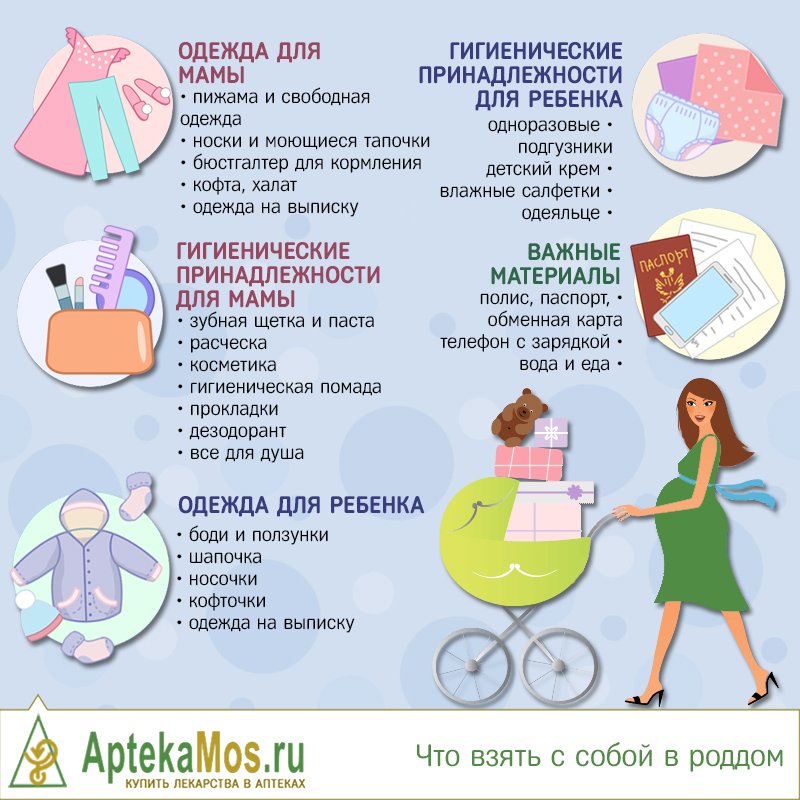 